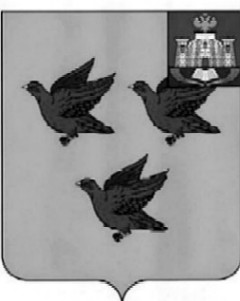 РОССИЙСКАЯ ФЕДЕРАЦИЯОРЛОВСКАЯ ОБЛАСТЬАДМИНИСТРАЦИЯ ГОРОДА ЛИВНЫПОСТАНОВЛЕНИЕ16 сентября .									№ 127      г. ЛивныО внесении изменений в постановление                администрации города от 17 января 2013 года №18 «Об образовании избирательных участков, участков референдума, образуемых на территории города Ливны Орловской области»В связи с внесением дополнений в государственный адресный реестр администрация города п о с т а н о в л я е т:1. Внести в приложение к постановлению администрации города
от 17 января 2013 года №18 «Об образовании избирательных участков, участков референдума, образуемых на территории города Ливны Орловской области» изменение, заменив в строке «160» в столбце «Границы избирательного участка» слова «Гайдара дома №№ 23-49» словами «Гайдара дома №№ 23-51».2. Направить настоящее постановление в Избирательную комиссию Орловской области, территориальную избирательную комиссию города Ливны.3. Опубликовать настоящее постановление в газете «Ливенский вестник» и разместить на сайте http://www.adminliv.ru.4. Контроль за исполнением настоящего постановления возложить на начальника отдела организационной и кадровой работы Т.Н. Болычеву.Исполняющий обязанностиглавы города									С.А. Трубицин 